14.10.22 г.Дисциплина: МДК.03.04 «Теория и методика математического развития». Тема практического занятия: «Использование игровых пособий в обучении детей дошкольного возраста (на примере игр Блоки Дьенеша и палочки Кюизенера)»Цель: познакомить обучающихся с методическими комплексами дидактических игр Золтана Пал Дьенеша «Блоки Дьенеша» и Джорджа Кюизенера «Палочки Кюизенера». Курс 4, группа «Г»Специальность 44.02.01 «Дошкольное образование»Преподаватель: Нахушева Аида Бековна. 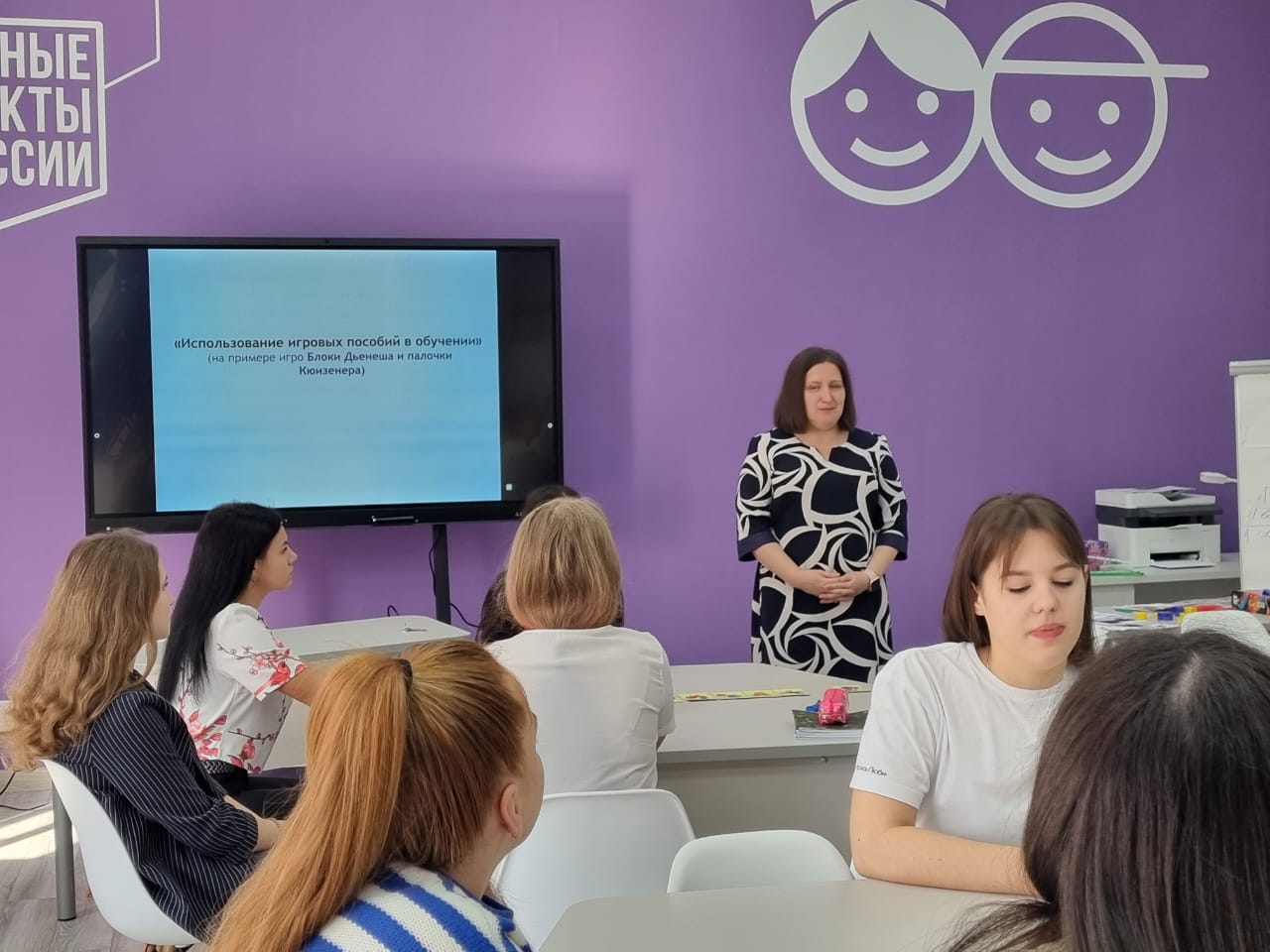 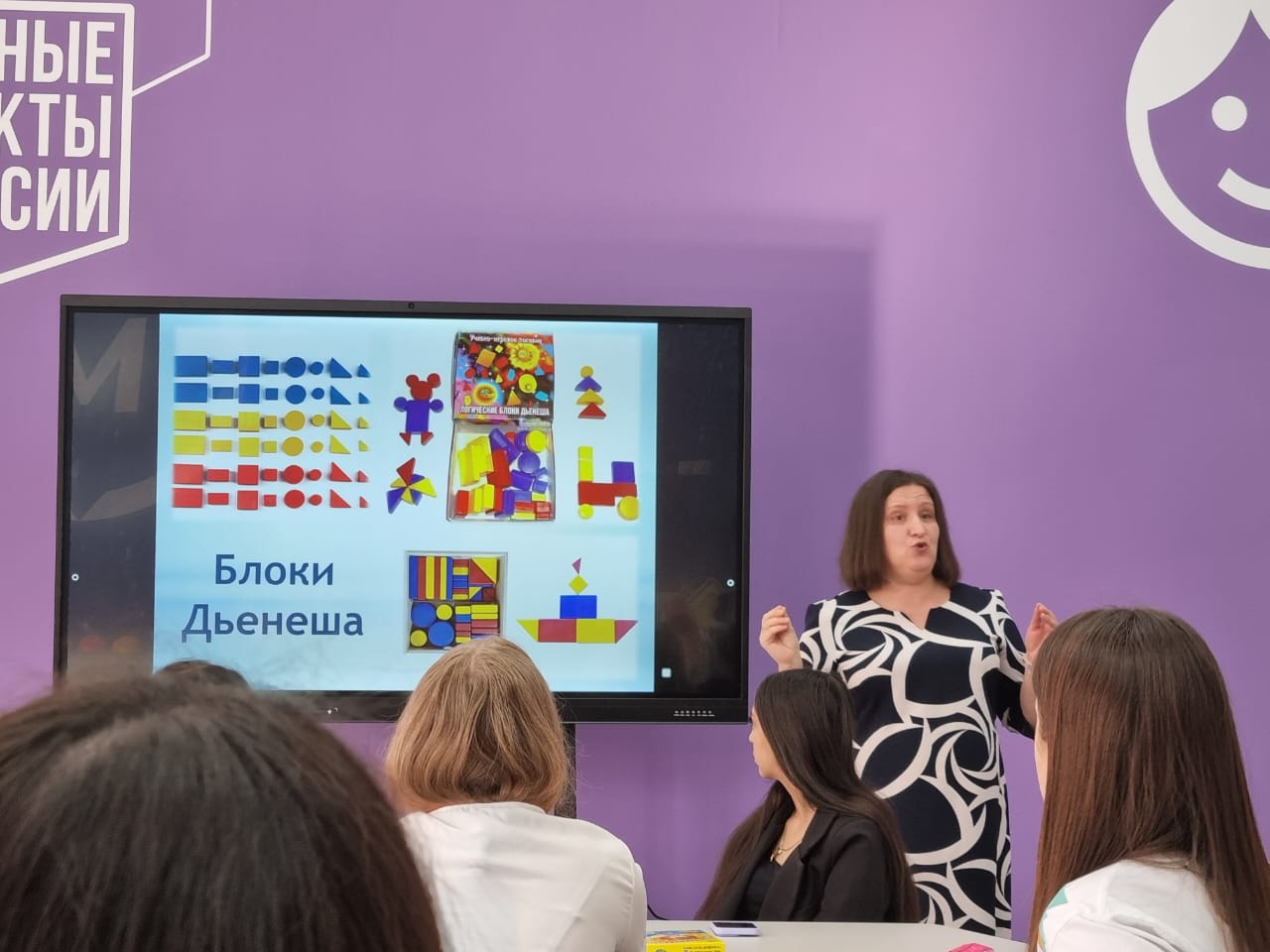 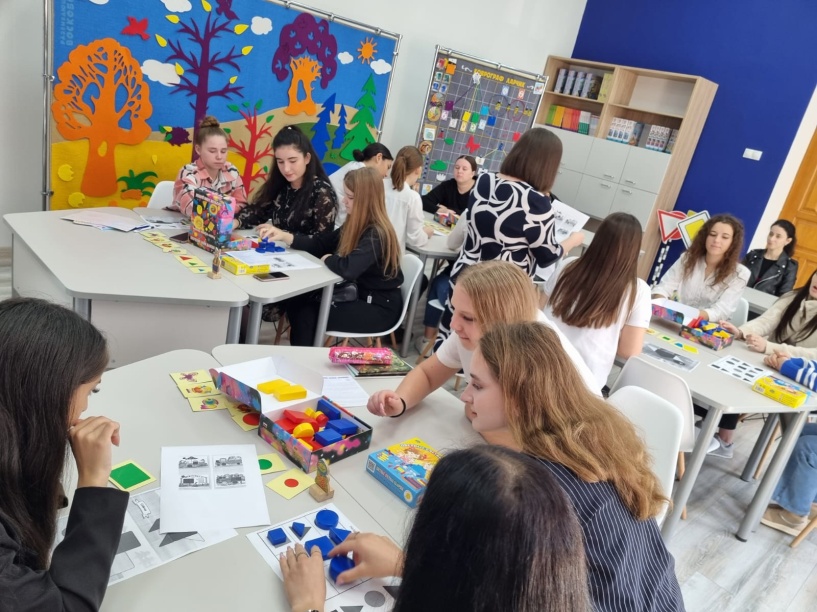 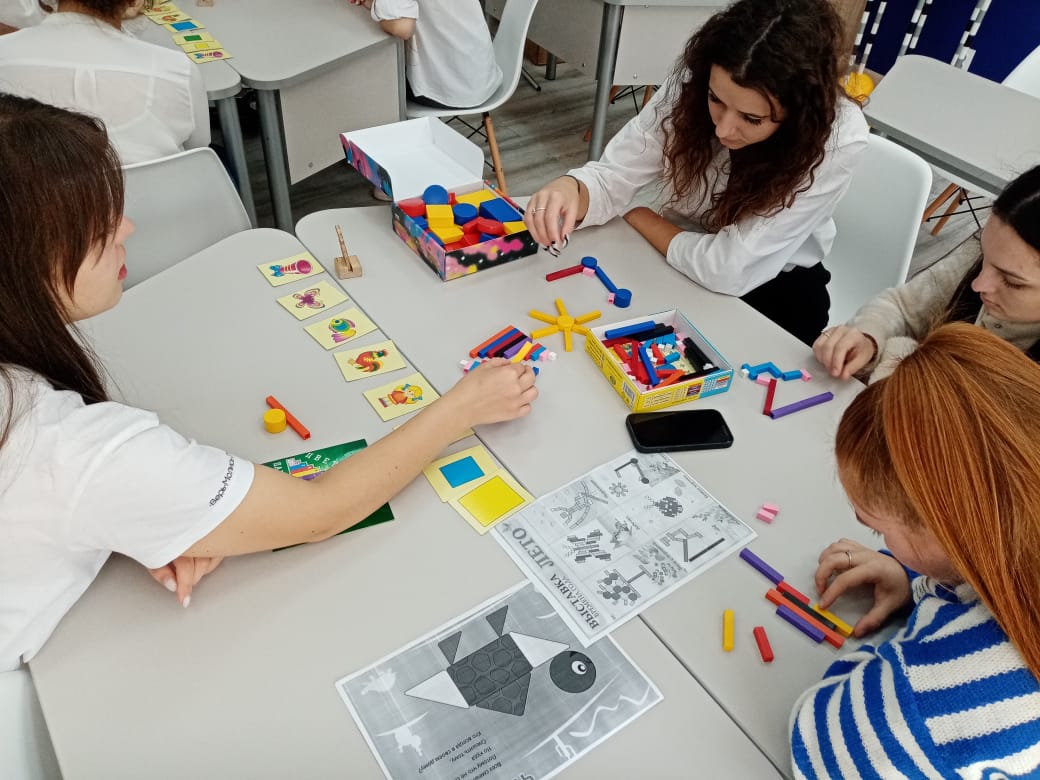 